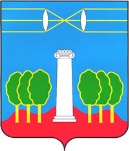 АДМИНИСТРАЦИЯГОРОДСКОГО ОКРУГА КРАСНОГОРСКМОСКОВСКОЙ ОБЛАСТИПОСТАНОВЛЕНИЕ11.05.2017 № 958/5Об утверждении Порядка предоставления ежемесячных выплат работникам учреждений здравоохранения Московской области,  расположенных на территории городского округа Красногорск,  имеющим почетное звание «Заслуженный врач РФ» или «Заслуженный работник здравоохранения РФ»В целях материального стимулирования работников учреждений здравоохранения Московской области,  расположенных на территории городского округа Красногорск, имеющих почетное звание «Заслуженный врач РФ» или «Заслуженный работник здравоохранения РФ», постановляю:1.	Утвердить Порядок предоставления ежемесячных выплат работникам учреждений здравоохранения Московской области,  расположенных на территории городского округа Красногорск,  имеющим почетное звание «Заслуженный врач РФ» или «Заслуженный работник здравоохранения РФ» (прилагается).2.	Настоящее постановление распространяется на правоотношения, возникшие с 01.01.2017 г.3. Признать утратившим силу Постановление администрации Красногорского муниципального района «Об утверждении Порядка перечисления ежемесячной стимулирующей  выплаты работникам учреждений здравоохранения Московской области,  расположенных на территории Красногорского муниципального района, и имеющим почетное звание «Заслуженный врач РФ», «Заслуженный работник здравоохранения РФ» от 11.02.2016 г. №270/2.4.	Опубликовать настоящее постановление в газете «Красногорские вести» и на официальном сайте администрации городского округа Красногорск  в сети «Интернет».5.	Контроль за исполнением постановления возложить на заместителя главы администрации по социальной сфере И.А.Тельбухова.Глава городского округа Красногорск		   	                                Р.Ф. ХабировПриложениек постановлению администрациигородского округа Красногорск от _____________№_____Порядок предоставления ежемесячных выплат работникам учреждений здравоохранения Московской области,  расположенных на территории городского округа Красногорск,  имеющим почетное звание «Заслуженный врач РФ» или «Заслуженный работник здравоохранения РФ»Общие положения1.1	Настоящий Порядок предоставления ежемесячных выплат работникам учреждений здравоохранения Московской области,  расположенных на территории городского округа Красногорск,  имеющим почетное звание «Заслуженный врач Российской Федерации» или «Заслуженный работник здравоохранения Российской Федерации» (далее – Порядок), разработан в целях назначения и предоставления ежемесячных выплат работникам учреждений здравоохранения Московской области,  расположенных на территории городского округа Красногорск,  имеющим почетное звание «Заслуженный врач Российской Федерации» или «Заслуженный работник здравоохранения Российской Федерации» и в целях реализации мероприятий муниципальной программы Красногорского муниципального района на 2017-2021 годы «Социальная поддержка населения». 1.2	Порядок определяет:-	порядок обращения за ежемесячными выплатами работникам учреждений здравоохранения Московской области,  расположенных на территории городского округа Красногорск,  имеющим почетное звание «Заслуженный врач РФ» или «Заслуженный работник здравоохранения РФ»;-	порядок назначения ежемесячных выплат работникам учреждений здравоохранения Московской области,  расположенных на территории городского округа Красногорск,  имеющим почетное звание «Заслуженный врач РФ» или «Заслуженный работник здравоохранения РФ»;-	порядок предоставления ежемесячных выплат работникам учреждений здравоохранения Московской области,  расположенных на территории городского округа Красногорск,  имеющим почетное звание «Заслуженный врач РФ» или «Заслуженный работник здравоохранения РФ»;-	порядок прекращения ежемесячных выплат работникам учреждений здравоохранения Московской области,  расположенных на территории городского округа Красногорск,  имеющим почетное звание «Заслуженный врач РФ» или  «Заслуженный работник здравоохранения РФ»;-	причины отказа в назначении ежемесячных выплат работникам учреждений здравоохранения Московской области,  расположенных на территории городского округа Красногорск,  имеющим почетное звание «Заслуженный врач РФ» или «Заслуженный работник здравоохранения РФ»;-	ответственность за достоверность представленных сведений и документов.1.3	Ежемесячные выплаты (далее – Выплаты) назначаются работникам учреждений здравоохранения Московской области,  расположенных на территории городского округа Красногорск,  имеющим почетное звание «Заслуженный врач РФ» или «Заслуженный работник здравоохранения РФ» (далее - Работник).1.4	Выплаты назначаются и предоставляются Работнику при одновременном соблюдении следующих условий:-	наличие у Работника гражданства Российской Федерации;- наличие почетного звания «Заслуженный врач РФ» или «Заслуженный работник здравоохранения РФ»;-	работа по должности является основным местом работы на условиях полной занятости.1.5	Размер Выплаты составляет 600 рублей в месяц. Выплаты, предоставляемые в соответствии с настоящим Порядком, подлежат налогообложению налогом на доходы физических лиц. 1.6	В случае назначения Выплаты за неполный месяц, ее размер рассчитывается пропорционально отработанному времени. Выплата не производится за время нахождения Работника в административном отпуске без сохранения заработной платы, а также за время нахождения в отпуске по уходу за ребенком до достижения им установленного законом возраста.1.7	Выплаты предоставляются ежемесячно.1.8	Финансирование расходов, связанных с Выплатами, осуществляется за счет средств бюджета Красногорского муниципального района в пределах бюджетных ассигнований, утвержденных решением Совета депутатов городского округа Красногорск  о бюджете Красногорского муниципального района на соответствующий год и на плановый период и утвержденных лимитов бюджетных обязательств. Порядок обращения за ежемесячными выплатами работникам учреждений здравоохранения Московской области,  расположенных на территории городского округа Красногорск,  имеющим почетное звание «Заслуженный врач РФ» или «Заслуженный работник здравоохранения РФ»2.1	Для рассмотрения вопроса о назначении Выплат Работник представляет руководителю учреждения здравоохранения Московской области, расположенного на территории городского округа Красногорск  (далее – Работодатель), следующие документы:-	заявление по установленной форме (Приложение № 1 к Порядку);-	согласие на обработку персональных данных заявителя (Приложение № 2 к Порядку);-	паспорт заявителя или документ, удостоверяющий личность, в соответствии с законодательством Российской Федерации (копии стр. 2-3, 4-5, паспорта гражданина РФ); - копию свидетельства о постановке на учет физического лица в налоговом органе (ИНН);-  копию документа, подтверждающего наличие почетного звания «Заслуженный врач РФ» или «Заслуженный работник здравоохранения РФ»;-	документ, подтверждающий банковские реквизиты для перечисления денежных средств на лицевые счета в кредитных организациях (выписка из лицевого счета, договор, сберегательная книжка и др.) (копии).2.2	Копии документов представляются одновременно с предъявлением оригиналов документов для сверки.Порядок назначения ежемесячных выплат работникам учреждений здравоохранения Московской области,  расположенных на территории городского округа Красногорск,  имеющим почетное звание «Заслуженный врач РФ» или «Заслуженный работник здравоохранения РФ»3.1	Для назначения Выплат Работодатель представляет в администрацию городского округа Красногорск  (далее – Администрация) следующие документы:-	обращение на имя главы городского округа Красногорск  (далее – Глава) по установленной форме (Приложение №3 к Порядку);-	справку с указанием: основного места работы; даты поступления на работу; наименованием занимаемой должности, заверенную печатью и подписью Работодателя;-	документы, указанные в пункте 2.1 настоящего Порядка, заверенные печатью и подписью Работодателя.	3.2	Отдел содействия здравоохранению управления социальной поддержки населения администрации городского округа Красногорск  (далее – Отдел) проводит проверку документов на предмет соответствия заявленным требованиям не более 5 (пяти) рабочих дней. При выявлении несоответствий все замечания заносятся в Лист замечаний и возвращаются Работодателю для доработки. В течение 5 (пяти) рабочих дней Работодатель возвращает документы вместе с Листом замечаний и указанием всех внесенных изменений.3.3	На основании представленных документов Отдел готовит распоряжение Администрации о назначении Выплат (далее – Распоряжение о назначении), с приложением, в котором указываются: фамилия, имя, отчество (далеее – ФИО); основное место работы;  дата назначения Выплат.3.4	Документы, указанные в п.3.1 настоящего Порядка, находятся на ответственном хранении в Отделе в соответствии с номенклатурой дел.3.5	Распоряжение о назначении направляется в органы, структурные подразделения Администрации и Работодателю в соответствии с рассылкой.Порядок предоставления ежемесячных выплат работникам учреждений здравоохранения Московской области,  расположенных на территории городского округа Красногорск,  имеющим почетное звание «Заслуженный врач РФ» или «Заслуженный работник здравоохранения РФ»4.1	Для предоставления Выплат Работодатель ежемесячно до 10 числа месяца, следующего за отчетным, представляет в Отдел заявку о предоставлении Выплат Работнику Учреждения по установленной форме (Приложение № 4 к Порядку).4.2	Для предоставления Выплаты за декабрь, Работодатель представляет вышеуказанные документы не позднее 25 января следующего года.4.3	Отдел проводит проверку документов на предмет соответствия заявленным требованиям. 4.4	На основании Распоряжения о назначении и представленных документов Отдел готовит распоряжение Администрации о предоставлении Выплаты (далее – Распоряжение о предоставлении) с приложением, в котором указываются: ФИО; размер Выплат; основное место работы; период, за который начислена выплата.4.5	На основании Распоряжения о предоставлении отдел заработной платы и социальных выплат управления бухгалтерского учета и отчетности осуществляет Выплаты Работникам учреждений здравоохранения Московской области, расположенным на территории городского округа Красногорск.4.6	Распоряжение о предоставлении направляется в органы и структурные подразделения администрации и Работодателю, в соответствии с рассылкой.4.7	Документы, указанные в п.4.1 настоящего Порядка, находятся на ответственном хранении в Отделе в соответствии с номенклатурой дел.	Порядок прекращения ежемесячных выплат работникам учреждений здравоохранения Московской области,  расположенных на территории городского округа Красногорск,  имеющим почетное звание «Заслуженный врач РФ» или «Заслуженный работник здравоохранения РФ»5.1	Предоставление Выплат прекращается, в случае:5.1.1	Увольнения Работника;5.1.2	Смерти Работника;5.1.3	Выявления в представленных Работником документах, указанных в п. 2.1 и п. 3.1 настоящего Порядка, недостоверных сведений, влияющих на назначение Выплаты.5.2	При наступлении причин, указанных в п. 5.1 настоящего Порядка Работодатель направляет обращение в Администрацию о прекращении Выплаты Работнику с указанием причины прекращения.5.3	При выявлении в представленных Работодателем документах недостоверных сведений, влияющих на назначение Выплат Работнику, Отдел имеет право самостоятельно инициировать прекращение предоставление Выплат. 5.4	Отдел готовит распоряжение Администрации о прекращении предоставления Выплат (далее – Распоряжение о прекращении), с приложением, в котором указываются: ФИО; основное место работы; причина прекращения предоставления Выплат; дата прекращения предоставления Выплат.5.5	Распоряжение о прекращении направляется в органы и структурные подразделения Администрации и Работодателю в соответствии с рассылкой.	Причины отказа в назначении ежемесячных выплат работникам учреждений здравоохранения Московской области,  расположенных на территории городского округа Красногорск,  имеющим почетное звание «Заслуженный врач РФ» или «Заслуженный работник здравоохранения РФ»Выплаты не назначаются в случае не представления Работником необходимых документов, указанных в п.2.1 и п.3.1 настоящего Порядка, или представления их не в полном объеме.7.	Ответственность за достоверность представленных сведений и документов7.1	Выплаты, назначенные на основании документов, содержащих недостоверные сведения, а также излишне выплаченные Работнику, подлежат возврату Работником добровольно либо в судебном порядке. 7.2	Работник обязан извещать Работодателя о наступлении обстоятельств, влекущих прекращение предоставления Выплат, не позднее 7 (семи) календарных дней с даты наступления таких обстоятельств.7.3	Работник несет ответственность за достоверность представленных сведений и документов перед Работодателем.7.4	Работодатель несет ответственность за достоверность представленных сведений и документов перед Администрацией.7.5	Представленные сведения и документы могут быть подтверждены посредством дополнительной проверки.Приложение № 1к Порядку Форма_________________________________________(должность, ФИО работодателя)__________________________________________________________________________________(наименование учреждения)от_______________________________________(должность, ФИО работника)_________________________________________,зарегистрированного по адресу:________________________________________________________,проживающего по адресу:_____________________________________________________________контактный телефон_________________________ЗАЯВЛЕНИЕПрошу назначить мне ежемесячные выплаты работникам учреждений здравоохранения Московской области,  расположенных на территории городского округа Красногорск,  имеющим почетное звание «Заслуженный врач РФ» или «Заслуженный работник здравоохранения РФ».Для назначения прилагаю следующие документы:«___»_______201__ года						________________											(подпись) ____________________________________________________________________				(расшифровка подписи)Приложение № 2к Порядку ФормаСогласие на обработку персональных данных работника1. Настоящим подтверждаю свое согласие на обработку Администрацией городского округа Красногорск  и структурными подразделениями Администрации городского округа Красногорск  своих персональных данных, в том числе в автоматизированном режиме, в целях предоставления мне ежемесячных выплат работникам учреждений здравоохранения Московской области,  расположенных на территории городского округа Красногорск,  имеющим почетное звание «Заслуженный врач РФ» или «Заслуженный работник здравоохранения РФ».2. Перечень персональных данных, на обработку которых дается согласие: фамилия, имя, отчество, год, месяц, дата и место рождения, адрес, паспортные данные, ИНН, банковские реквизиты.3. Подтверждаю свое согласие на осуществление следующих действий с персональными данными: сбор, систематизацию, накопление, хранение, уточнение (обновление, изменение), использование, распространение (в том числе передача), обезличивание, блокирование, уничтожение персональных данных, а также иных действий, необходимых для обработки персональных данных в рамках предоставления ежемесячной выплаты.4. Настоящее согласие действует до наступления срока ликвидации персонального дела заявителя, в соответствии с действующими нормами хранения дел. Заявитель может отозвать настоящее согласие путем направления письменного уведомления не ранее окончания срока получения ежемесячной выплаты. Отзыв не будет иметь обратной силы в отношении персональных данных, прошедших обработку до вступления в силу такого отзыва.5. В подтверждение вышеизложенного, нижеподписавшийся заявитель подтверждает свое согласие на обработку своих персональных данных в соответствии с положениями Федерального закона от 27.07.2006 г. № 152-ФЗ «О персональных данных».Паспорт или документ, удостоверяющий личность в соответствии с законодательством Российской Федерации: _____________________________серия _____________№ ____________________выдан _____________________________________________________________________________________________________________________________дата выдачи _________________«___» «____________» 201__ г.  ______________   __________________                                                     			       (подпись)                             (расшифровка подписи)Приложение № 3к ПорядкуФормаНА БЛАНКЕ УЧРЕЖДЕНИЯИсх №________ от ___________Главе городского округа Красногорск__________________________________________________________________________________________________________ (наименование учреждения)просит назначить ежемесячные выплаты работникам учреждений здравоохранения Московской области,  расположенных на территории городского округа Красногорск,  имеющим почетное звание «Заслуженный врач РФ» или «Заслуженный работник здравоохранения РФ» следующим работникам:Руководитель Учреждения			______________________   _______________   ____________________           (наименование должности)		(подпись)		(расшифровка подписи)МППриложение № 4к ПорядкуФормаНА БЛАНКЕ УЧРЕЖДЕНИЯИсх №________ от ___________Главе городского округа Красногорск___________________________________________ЗАЯВКА________________________________________________________________(наименование учреждения)просит предоставить ежемесячные выплаты работникам учреждений здравоохранения Московской области,  расположенных на территории городского округа Красногорск,  имеющим почетное звание «Заслуженный врач РФ» или «Заслуженный работник здравоохранения РФ»   следующим работникам:Руководитель Учреждения_______________________   _______________   ____________________           (наименование должности)		(подпись)		(расшифровка подписи)МП№ п/пНаименование документаКол-во 1.Согласие на обработку персональных данных2.Копия документа, удостоверяющего личность 3.Документ, подтверждающий банковские реквизиты  лицевого счета заявителя в кредитной организации4. Копия  свидетельства о постановке на учет физического лица в налоговом органе (ИНН)5. Копия документа, подтверждающего наличие почетного звания «Заслуженный врач РФ» или «Заслуженный работник здравоохранения РФ»№ п/пФамилия, имя, отчество Основное место работыДата назначения№ п/пФамилия, имя, отчествоПериод, за который начислена ВыплатаРазмер Выплаты